第一节 地势和地形学习目标1分析中国地形图说出我国地形的主要特征2主要山脉有哪些分别是什么走向，3主要高原和盆地有哪些，分别有什么特点？4我国主要地形的名称及分布1分析中国地形图说出我国地形的主要特征2主要山脉有哪些分别是什么走向，3主要高原和盆地有哪些，分别有什么特点？4我国主要地形的名称及分布1分析中国地形图说出我国地形的主要特征2主要山脉有哪些分别是什么走向，3主要高原和盆地有哪些，分别有什么特点？4我国主要地形的名称及分布我国第一大高原，世界最高的大高原，多雪山、冰川的是         。我国第二大高原，坦荡开阔，草原、荒漠是         。世界上黄土分布最深、广的地区，水土流失、沟壑纵横是         。多山，有喀斯特地形是         。航天卫星等设备回收选择在哪比较合适,为什么?在地势第一级阶梯上，是我国海拔最高的大盆地，有“聚宝盆”之称是         。地势第二级阶梯上的盆地，我国最大的盆地，有我国最大的沙漠是         。地势第二级阶梯上的盆地，是我国最北部的盆地，内部有沙漠是         。地势第二级阶梯上的盆地，是我国最南部的盆地，内部多丘陵，西部有平原，有“天府之国”之称是         。在三大平原中面积最大，有“北大仓”之称的是         。地势最低、河湖众多，有“水乡”，“鱼米之乡”之称的是         。面积第二、较低平、完整的是         。二．检测案二．练习案将山脉两侧的地形区名称填写在下表中:重点重点分析中国地形图说出我国地形的主要特征分析中国地形图说出我国地形的主要特征我国第一大高原，世界最高的大高原，多雪山、冰川的是         。我国第二大高原，坦荡开阔，草原、荒漠是         。世界上黄土分布最深、广的地区，水土流失、沟壑纵横是         。多山，有喀斯特地形是         。航天卫星等设备回收选择在哪比较合适,为什么?在地势第一级阶梯上，是我国海拔最高的大盆地，有“聚宝盆”之称是         。地势第二级阶梯上的盆地，我国最大的盆地，有我国最大的沙漠是         。地势第二级阶梯上的盆地，是我国最北部的盆地，内部有沙漠是         。地势第二级阶梯上的盆地，是我国最南部的盆地，内部多丘陵，西部有平原，有“天府之国”之称是         。在三大平原中面积最大，有“北大仓”之称的是         。地势最低、河湖众多，有“水乡”，“鱼米之乡”之称的是         。面积第二、较低平、完整的是         。二．检测案二．练习案将山脉两侧的地形区名称填写在下表中:难点难点我国主要地形的名称及分布我国主要地形的名称及分布我国第一大高原，世界最高的大高原，多雪山、冰川的是         。我国第二大高原，坦荡开阔，草原、荒漠是         。世界上黄土分布最深、广的地区，水土流失、沟壑纵横是         。多山，有喀斯特地形是         。航天卫星等设备回收选择在哪比较合适,为什么?在地势第一级阶梯上，是我国海拔最高的大盆地，有“聚宝盆”之称是         。地势第二级阶梯上的盆地，我国最大的盆地，有我国最大的沙漠是         。地势第二级阶梯上的盆地，是我国最北部的盆地，内部有沙漠是         。地势第二级阶梯上的盆地，是我国最南部的盆地，内部多丘陵，西部有平原，有“天府之国”之称是         。在三大平原中面积最大，有“北大仓”之称的是         。地势最低、河湖众多，有“水乡”，“鱼米之乡”之称的是         。面积第二、较低平、完整的是         。二．检测案二．练习案将山脉两侧的地形区名称填写在下表中:学  生  活  动学  生  活  动学  生  活  动预习笔记（关键点、知识点、切入点及纠错）我国第一大高原，世界最高的大高原，多雪山、冰川的是         。我国第二大高原，坦荡开阔，草原、荒漠是         。世界上黄土分布最深、广的地区，水土流失、沟壑纵横是         。多山，有喀斯特地形是         。航天卫星等设备回收选择在哪比较合适,为什么?在地势第一级阶梯上，是我国海拔最高的大盆地，有“聚宝盆”之称是         。地势第二级阶梯上的盆地，我国最大的盆地，有我国最大的沙漠是         。地势第二级阶梯上的盆地，是我国最北部的盆地，内部有沙漠是         。地势第二级阶梯上的盆地，是我国最南部的盆地，内部多丘陵，西部有平原，有“天府之国”之称是         。在三大平原中面积最大，有“北大仓”之称的是         。地势最低、河湖众多，有“水乡”，“鱼米之乡”之称的是         。面积第二、较低平、完整的是         。二．检测案二．练习案将山脉两侧的地形区名称填写在下表中:预习案自学指导1：阅读课本第24---27页，查阅《我国地形分布大势》图并完成课本第26---27页活动，能够归纳如下问题：1、我国山脉的走向主要有哪几个方向？2、在几个主要走向上有哪些山脉？①．东西走向的山脉 北列： 中列： 南列：②.东北----西南走向的山脉 西列： 中列： 东列：③.南北走向的山脉：④.西北----东南走向的山脉：⑤.孤形走向的山脉：3、这些山脉的位置在哪里，与其他盆地、高原、平原等有何关系？自学指导2：阅读课本第24---27页，查阅《我国地形分布大势》图并完成课本第26---27页活动，能够归纳如下问题：不同走向的山脉就像大地上隆起的一根根脊梁.这些山脉多为     走向和    —    走向，    走向和   —   走向的山脉较少.纵横交织的山脉,构成了我国地形的骨架,山脉和山脉之间镶嵌着四大高原、四大盆地和三大平原。这11个地形区分别是谁、分布在哪，有什么特点呢？预习案自学指导1：阅读课本第24---27页，查阅《我国地形分布大势》图并完成课本第26---27页活动，能够归纳如下问题：1、我国山脉的走向主要有哪几个方向？2、在几个主要走向上有哪些山脉？①．东西走向的山脉 北列： 中列： 南列：②.东北----西南走向的山脉 西列： 中列： 东列：③.南北走向的山脉：④.西北----东南走向的山脉：⑤.孤形走向的山脉：3、这些山脉的位置在哪里，与其他盆地、高原、平原等有何关系？自学指导2：阅读课本第24---27页，查阅《我国地形分布大势》图并完成课本第26---27页活动，能够归纳如下问题：不同走向的山脉就像大地上隆起的一根根脊梁.这些山脉多为     走向和    —    走向，    走向和   —   走向的山脉较少.纵横交织的山脉,构成了我国地形的骨架,山脉和山脉之间镶嵌着四大高原、四大盆地和三大平原。这11个地形区分别是谁、分布在哪，有什么特点呢？预习案自学指导1：阅读课本第24---27页，查阅《我国地形分布大势》图并完成课本第26---27页活动，能够归纳如下问题：1、我国山脉的走向主要有哪几个方向？2、在几个主要走向上有哪些山脉？①．东西走向的山脉 北列： 中列： 南列：②.东北----西南走向的山脉 西列： 中列： 东列：③.南北走向的山脉：④.西北----东南走向的山脉：⑤.孤形走向的山脉：3、这些山脉的位置在哪里，与其他盆地、高原、平原等有何关系？自学指导2：阅读课本第24---27页，查阅《我国地形分布大势》图并完成课本第26---27页活动，能够归纳如下问题：不同走向的山脉就像大地上隆起的一根根脊梁.这些山脉多为     走向和    —    走向，    走向和   —   走向的山脉较少.纵横交织的山脉,构成了我国地形的骨架,山脉和山脉之间镶嵌着四大高原、四大盆地和三大平原。这11个地形区分别是谁、分布在哪，有什么特点呢？预习笔记（关键点、知识点、切入点及纠错）我国第一大高原，世界最高的大高原，多雪山、冰川的是         。我国第二大高原，坦荡开阔，草原、荒漠是         。世界上黄土分布最深、广的地区，水土流失、沟壑纵横是         。多山，有喀斯特地形是         。航天卫星等设备回收选择在哪比较合适,为什么?在地势第一级阶梯上，是我国海拔最高的大盆地，有“聚宝盆”之称是         。地势第二级阶梯上的盆地，我国最大的盆地，有我国最大的沙漠是         。地势第二级阶梯上的盆地，是我国最北部的盆地，内部有沙漠是         。地势第二级阶梯上的盆地，是我国最南部的盆地，内部多丘陵，西部有平原，有“天府之国”之称是         。在三大平原中面积最大，有“北大仓”之称的是         。地势最低、河湖众多，有“水乡”，“鱼米之乡”之称的是         。面积第二、较低平、完整的是         。二．检测案二．练习案将山脉两侧的地形区名称填写在下表中:预习案自学指导1：阅读课本第24---27页，查阅《我国地形分布大势》图并完成课本第26---27页活动，能够归纳如下问题：1、我国山脉的走向主要有哪几个方向？2、在几个主要走向上有哪些山脉？①．东西走向的山脉 北列： 中列： 南列：②.东北----西南走向的山脉 西列： 中列： 东列：③.南北走向的山脉：④.西北----东南走向的山脉：⑤.孤形走向的山脉：3、这些山脉的位置在哪里，与其他盆地、高原、平原等有何关系？自学指导2：阅读课本第24---27页，查阅《我国地形分布大势》图并完成课本第26---27页活动，能够归纳如下问题：不同走向的山脉就像大地上隆起的一根根脊梁.这些山脉多为     走向和    —    走向，    走向和   —   走向的山脉较少.纵横交织的山脉,构成了我国地形的骨架,山脉和山脉之间镶嵌着四大高原、四大盆地和三大平原。这11个地形区分别是谁、分布在哪，有什么特点呢？预习案自学指导1：阅读课本第24---27页，查阅《我国地形分布大势》图并完成课本第26---27页活动，能够归纳如下问题：1、我国山脉的走向主要有哪几个方向？2、在几个主要走向上有哪些山脉？①．东西走向的山脉 北列： 中列： 南列：②.东北----西南走向的山脉 西列： 中列： 东列：③.南北走向的山脉：④.西北----东南走向的山脉：⑤.孤形走向的山脉：3、这些山脉的位置在哪里，与其他盆地、高原、平原等有何关系？自学指导2：阅读课本第24---27页，查阅《我国地形分布大势》图并完成课本第26---27页活动，能够归纳如下问题：不同走向的山脉就像大地上隆起的一根根脊梁.这些山脉多为     走向和    —    走向，    走向和   —   走向的山脉较少.纵横交织的山脉,构成了我国地形的骨架,山脉和山脉之间镶嵌着四大高原、四大盆地和三大平原。这11个地形区分别是谁、分布在哪，有什么特点呢？预习案自学指导1：阅读课本第24---27页，查阅《我国地形分布大势》图并完成课本第26---27页活动，能够归纳如下问题：1、我国山脉的走向主要有哪几个方向？2、在几个主要走向上有哪些山脉？①．东西走向的山脉 北列： 中列： 南列：②.东北----西南走向的山脉 西列： 中列： 东列：③.南北走向的山脉：④.西北----东南走向的山脉：⑤.孤形走向的山脉：3、这些山脉的位置在哪里，与其他盆地、高原、平原等有何关系？自学指导2：阅读课本第24---27页，查阅《我国地形分布大势》图并完成课本第26---27页活动，能够归纳如下问题：不同走向的山脉就像大地上隆起的一根根脊梁.这些山脉多为     走向和    —    走向，    走向和   —   走向的山脉较少.纵横交织的山脉,构成了我国地形的骨架,山脉和山脉之间镶嵌着四大高原、四大盆地和三大平原。这11个地形区分别是谁、分布在哪，有什么特点呢？我国第一大高原，世界最高的大高原，多雪山、冰川的是         。我国第二大高原，坦荡开阔，草原、荒漠是         。世界上黄土分布最深、广的地区，水土流失、沟壑纵横是         。多山，有喀斯特地形是         。航天卫星等设备回收选择在哪比较合适,为什么?在地势第一级阶梯上，是我国海拔最高的大盆地，有“聚宝盆”之称是         。地势第二级阶梯上的盆地，我国最大的盆地，有我国最大的沙漠是         。地势第二级阶梯上的盆地，是我国最北部的盆地，内部有沙漠是         。地势第二级阶梯上的盆地，是我国最南部的盆地，内部多丘陵，西部有平原，有“天府之国”之称是         。在三大平原中面积最大，有“北大仓”之称的是         。地势最低、河湖众多，有“水乡”，“鱼米之乡”之称的是         。面积第二、较低平、完整的是         。二．检测案二．练习案将山脉两侧的地形区名称填写在下表中:学  生  活  动学  生  活  动学  生  活  动预习笔记（关键点、知识点、切入点及纠错）学  生  活  动预习笔记（关键点、知识点、切入点及纠错）三．达标测评1.下列山脉，属于我国地势第一级阶梯与第二级阶梯分界线的是（  ）A.大兴安岭 B.天山 C.祁连山 D.雪峰山2.位于我国地势第三级阶梯上的地形区是（  ）A.柴达木盆地 B.成都平原  C.黄土高原    D.华北平原3、云贵高原位于我国地势的　　　　　　　　　　　　　（　　）A、第二级阶梯上　B、第三级阶梯上C、第一级阶梯上　　D、第四级阶梯上4、我国三大平原按纬度由高到低的顺序排列，正确的是　（　　）A、东北平原、长江中下游平原、华北平原　B、长江中下游平原、华北平原、东北平原C、东北平原、华北平原、长江中下游平原D、华北平原、长江中下游平原、东北平原5、我国海拔最高的高原是　　　　　　　　　　　　　（　　）A、青藏高原　　　B、云贵高原　　C、黄土高原　　D、内蒙古高原　6、我国四大盆地中，纬度最高的是　　　　　　　　　（　　）A、塔里木盆地　　B、四川盆地　　C、柴达木盆地　　D、准噶尔盆地7写出图中数码代表的地形区名称：三．达标测评1.下列山脉，属于我国地势第一级阶梯与第二级阶梯分界线的是（  ）A.大兴安岭 B.天山 C.祁连山 D.雪峰山2.位于我国地势第三级阶梯上的地形区是（  ）A.柴达木盆地 B.成都平原  C.黄土高原    D.华北平原3、云贵高原位于我国地势的　　　　　　　　　　　　　（　　）A、第二级阶梯上　B、第三级阶梯上C、第一级阶梯上　　D、第四级阶梯上4、我国三大平原按纬度由高到低的顺序排列，正确的是　（　　）A、东北平原、长江中下游平原、华北平原　B、长江中下游平原、华北平原、东北平原C、东北平原、华北平原、长江中下游平原D、华北平原、长江中下游平原、东北平原5、我国海拔最高的高原是　　　　　　　　　　　　　（　　）A、青藏高原　　　B、云贵高原　　C、黄土高原　　D、内蒙古高原　6、我国四大盆地中，纬度最高的是　　　　　　　　　（　　）A、塔里木盆地　　B、四川盆地　　C、柴达木盆地　　D、准噶尔盆地7写出图中数码代表的地形区名称：三．达标测评1.下列山脉，属于我国地势第一级阶梯与第二级阶梯分界线的是（  ）A.大兴安岭 B.天山 C.祁连山 D.雪峰山2.位于我国地势第三级阶梯上的地形区是（  ）A.柴达木盆地 B.成都平原  C.黄土高原    D.华北平原3、云贵高原位于我国地势的　　　　　　　　　　　　　（　　）A、第二级阶梯上　B、第三级阶梯上C、第一级阶梯上　　D、第四级阶梯上4、我国三大平原按纬度由高到低的顺序排列，正确的是　（　　）A、东北平原、长江中下游平原、华北平原　B、长江中下游平原、华北平原、东北平原C、东北平原、华北平原、长江中下游平原D、华北平原、长江中下游平原、东北平原5、我国海拔最高的高原是　　　　　　　　　　　　　（　　）A、青藏高原　　　B、云贵高原　　C、黄土高原　　D、内蒙古高原　6、我国四大盆地中，纬度最高的是　　　　　　　　　（　　）A、塔里木盆地　　B、四川盆地　　C、柴达木盆地　　D、准噶尔盆地7写出图中数码代表的地形区名称：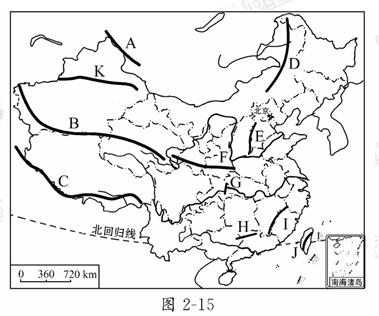 （1）山脉A是_______山，其南侧的地形区是_______。（2）山脉B是_______山，它是我国第_______级阶梯的分界线。（3）山脉B、C之间的地形区是________，因为其海拔高而被称为“_________”，山脉C走向为________。（4）山脉D东侧的地形区是__________，西侧的地形区是________。（5）E是_______山脉，其西侧地形区是_________。（6）F是_______，其南侧地形区是_________。（7）图中位于我国最东的山脉是_______（填字母代号）。（8）图中属于东西走向的山脉有_______，属东北—西南走向的山脉有_______，属西北—东南走向的山脉有______。（填字母代号）